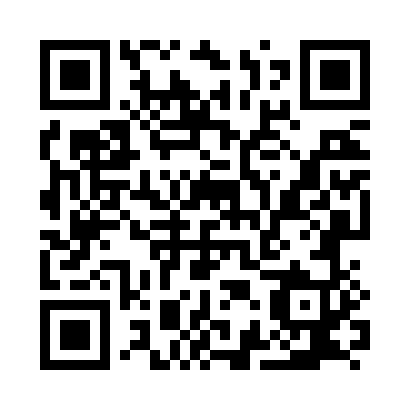 Prayer times for Kashima, JapanWed 1 May 2024 - Fri 31 May 2024High Latitude Method: NonePrayer Calculation Method: Muslim World LeagueAsar Calculation Method: ShafiPrayer times provided by https://www.salahtimes.comDateDayFajrSunriseDhuhrAsrMaghribIsha1Wed3:104:4511:353:206:257:542Thu3:084:4411:343:206:257:553Fri3:074:4311:343:206:267:574Sat3:054:4211:343:206:277:585Sun3:044:4111:343:206:287:596Mon3:034:4011:343:206:298:007Tue3:014:3911:343:216:308:018Wed3:004:3811:343:216:308:029Thu2:594:3711:343:216:318:0410Fri2:574:3611:343:216:328:0511Sat2:564:3511:343:216:338:0612Sun2:554:3411:343:216:348:0713Mon2:544:3311:343:216:358:0814Tue2:524:3311:343:226:358:0915Wed2:514:3211:343:226:368:1116Thu2:504:3111:343:226:378:1217Fri2:494:3011:343:226:388:1318Sat2:484:3011:343:226:398:1419Sun2:474:2911:343:226:398:1520Mon2:464:2811:343:226:408:1621Tue2:454:2811:343:236:418:1722Wed2:444:2711:343:236:428:1823Thu2:434:2611:343:236:428:1924Fri2:424:2611:343:236:438:2125Sat2:414:2511:343:236:448:2226Sun2:404:2511:353:246:458:2327Mon2:394:2411:353:246:458:2428Tue2:384:2411:353:246:468:2529Wed2:384:2311:353:246:478:2630Thu2:374:2311:353:246:478:2631Fri2:364:2311:353:246:488:27